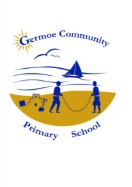 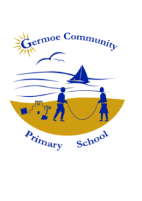                                   Germoe Community Primary School   Newsletter for Week Commencing 27th February 2017
OTHER INFORMATION/ADVANCE NOTICESCLUBS – PLEASE NOTE THAT ALL CHILDREN MUST RETURN A SIGNED CLUBS FORM BEFORE THEY CAN START A CLUB.  SOME CLUBS ARE LIMITED SO THIS WILL BE ON A FIRST COME FIRST SERVE BASIS.  IF YOU DON’T HAVE A CLUBS FORM PLEASE CONTACT THE OFFICEWORLD BOOK DAY THURSDAY 9TH MARCH - DRESS UP AS YOUR FAVOURITE BOOK CHARACTER FOR THE DAYRED NOSE DAY – Friday 24th MarchSWIMMING – All children must go on the minibus to swimming on Wednesdays even if they are not swimming or they can come to school at 10.00amCROSSCOUNTRY – The Pool Qualifiers Crosscrountry race was cancelled on Tuesday and has been rescheduled for Monday March 6th at 4pm.  Good luck to Maddie, Eve and Rowan and well done for qualifying 	There is a Crosscountry race at Porthleven School on Tuesday 28th February at 4pm.  It will finish at 4.30pm, children can be collected back at school at 5.00pm.  Any parents/carers are welcome to come along with us, there will be room on the minibus please speak to Mrs Care in the office FROGS MEETING - The next meeting will be on Tuesday 7th March @ 9.00am. at school.  If you are unable to make the meeting but are interested in helping, please let either Charlotte Clemo  or the office know. Everybody is welcome and any fundraising ideas/plans will be much welcome as well! Many Thanks. CATS PROTECTION The Cats Protection  are coming in to visit YrR-Yr6 on Wednesday 1st March.  If you would like to bring in any cat food or toy donations it would be greatly appreciatedGARDENING CLUB – Mrs Harbutt has now also volunteered to do Gardening Club on the weeks when Mrs Bennetts can’t make it so Mr Lester will have some help each week.  In the next few weeks they will be planting seeds to grow flowers/sunflowers and vegetables which the children eventually will be able to take home.  We currently have a few more spaces available so if any children would like to join up please see Mrs Care in the office.  Also if anybody has any compost, tools etc that they no longer want and would like to donate to school we would be most grateful.*STARS OF THE WEEK*PORTHCURNO CLASS – Stanley for super writingKYNANCE CLASS – Henry for his effortGODREVY CLASS – Maddie for wonderful effort with her presentationDiary DatesFebruary 				Tuesday 28th		Crosscountry race at Porthleven – 4pmMarch	Thursday 2nd		Helston Museum – Class 3Monday 6th 		Crosscountry Qualifers at Pool Academy – 4pmTuesday 7th 		FROGS Meeting @ 9.00amTuesday 7th 		Crosscountry race at Helston C C + Infant Fun Run 4pmThursday 9th		World Book DayTuesday 14th    	Mullion Secondary @ 4pm–Y3-Y6 – Fun Event and   Results ceremony.	Wednesday 21st	FROGS Meeting @ 9.00am	Friday 24th		Red Nose DayApril          		Friday 21st        	Parent/Governor Meeting @ Boskenwyn.May          		Friday 5th         	Parent/Governor Meeting @ Germoe.daTEMon             BEGINNERS RECORDERS / SATS Y6 ONLYTues     CROSSCOUNTRY / DIGITAL MUSIC & ANIMATION RECEPTION-Y2 ONLYWed SPORTThurs         GARDENING CLUB / GYM CLUBFri FILM CLUB